客戶資訊 Customer Profile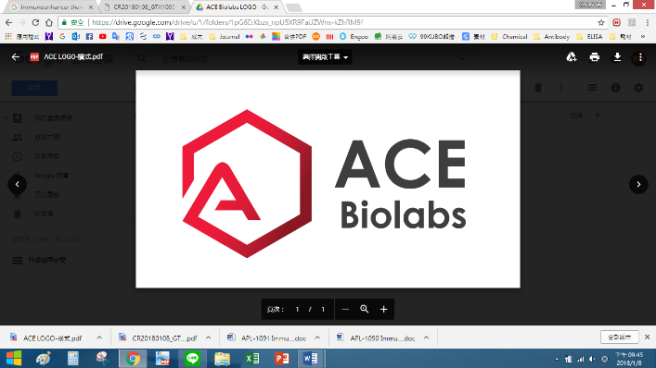 客戶資訊 Customer Profile客戶資訊 Customer Profile客戶資訊 Customer Profile客戶資訊 Customer Profile客戶資訊 Customer Profile客戶資訊 Customer Profile機構/學校單位系所機構/學校單位系所機構/學校單位系所主持人聯絡人聯絡人聯絡人連絡電話/分機E-mailE-mailE-mail寄送資訊 Shipping information寄送資訊 Shipping information寄送資訊 Shipping information寄送資訊 Shipping information寄送資訊 Shipping information寄送資訊 Shipping information寄送資訊 Shipping information寄送單位寄送單位寄送單位收件人地址地址地址聯絡電話/分機發票抬頭/統一編號發票抬頭/統一編號發票抬頭/統一編號是否隨貨附發票客戶提供資料客戶提供資料客戶提供資料客戶提供資料客戶提供資料客戶提供資料客戶提供資料PCR targetPCR targetTarget name:____________________________; Clone size:_____________________b.p. (需附上全序列)Template 由客戶提供 (10 ug, 濃度0.5 ug/uL 以上)，如要代抽需要加收費用Target name:____________________________; Clone size:_____________________b.p. (需附上全序列)Template 由客戶提供 (10 ug, 濃度0.5 ug/uL 以上)，如要代抽需要加收費用Target name:____________________________; Clone size:_____________________b.p. (需附上全序列)Template 由客戶提供 (10 ug, 濃度0.5 ug/uL 以上)，如要代抽需要加收費用Target name:____________________________; Clone size:_____________________b.p. (需附上全序列)Template 由客戶提供 (10 ug, 濃度0.5 ug/uL 以上)，如要代抽需要加收費用Target name:____________________________; Clone size:_____________________b.p. (需附上全序列)Template 由客戶提供 (10 ug, 濃度0.5 ug/uL 以上)，如要代抽需要加收費用PlasmidPlasmid□ 客戶提供 1. 至少5 ug, 濃度0.5 ug/uL 以上 (如要代抽需要加收費用)2. 須提供 plasmid map + 全序列或至少限制酶圖譜3. 客戶指定 PCR target 接入質體方式或由公司自行決定□ 客戶提供 1. 至少5 ug, 濃度0.5 ug/uL 以上 (如要代抽需要加收費用)2. 須提供 plasmid map + 全序列或至少限制酶圖譜3. 客戶指定 PCR target 接入質體方式或由公司自行決定□ 客戶提供 1. 至少5 ug, 濃度0.5 ug/uL 以上 (如要代抽需要加收費用)2. 須提供 plasmid map + 全序列或至少限制酶圖譜3. 客戶指定 PCR target 接入質體方式或由公司自行決定□ 客戶提供 1. 至少5 ug, 濃度0.5 ug/uL 以上 (如要代抽需要加收費用)2. 須提供 plasmid map + 全序列或至少限制酶圖譜3. 客戶指定 PCR target 接入質體方式或由公司自行決定□ 客戶提供 1. 至少5 ug, 濃度0.5 ug/uL 以上 (如要代抽需要加收費用)2. 須提供 plasmid map + 全序列或至少限制酶圖譜3. 客戶指定 PCR target 接入質體方式或由公司自行決定PlasmidPlasmid□ 代購質體 (加上代購質體費用)1. 客戶指定或由公司代為搜尋，會經過客戶確認2. 最後出貨會附上代購質體 5 ug，濃度0.5 ug/uL 以上3. 客戶指定 PCR target 接入質體方式或由公司自行決定□ 代購質體 (加上代購質體費用)1. 客戶指定或由公司代為搜尋，會經過客戶確認2. 最後出貨會附上代購質體 5 ug，濃度0.5 ug/uL 以上3. 客戶指定 PCR target 接入質體方式或由公司自行決定□ 代購質體 (加上代購質體費用)1. 客戶指定或由公司代為搜尋，會經過客戶確認2. 最後出貨會附上代購質體 5 ug，濃度0.5 ug/uL 以上3. 客戶指定 PCR target 接入質體方式或由公司自行決定□ 代購質體 (加上代購質體費用)1. 客戶指定或由公司代為搜尋，會經過客戶確認2. 最後出貨會附上代購質體 5 ug，濃度0.5 ug/uL 以上3. 客戶指定 PCR target 接入質體方式或由公司自行決定□ 代購質體 (加上代購質體費用)1. 客戶指定或由公司代為搜尋，會經過客戶確認2. 最後出貨會附上代購質體 5 ug，濃度0.5 ug/uL 以上3. 客戶指定 PCR target 接入質體方式或由公司自行決定專案內容: 專案內容: 專案內容: 專案內容: 專案內容: 專案內容: 專案內容: 出貨規格Cloning服務最多進行3次定序服務。本服務預收訂金50%，於收到客戶樣品後，開立發票至寄送地址。實驗完成後，如需乾冰運輸，加收處理費500元。案件完成後，客戶須於收到樣品兩個禮拜內進行測試並反應問題，如超過此期限，恕不負責。隨出貨開立剩餘款項發票。Cloning服務最多進行3次定序服務。本服務預收訂金50%，於收到客戶樣品後，開立發票至寄送地址。實驗完成後，如需乾冰運輸，加收處理費500元。案件完成後，客戶須於收到樣品兩個禮拜內進行測試並反應問題，如超過此期限，恕不負責。隨出貨開立剩餘款項發票。Cloning服務最多進行3次定序服務。本服務預收訂金50%，於收到客戶樣品後，開立發票至寄送地址。實驗完成後，如需乾冰運輸，加收處理費500元。案件完成後，客戶須於收到樣品兩個禮拜內進行測試並反應問題，如超過此期限，恕不負責。隨出貨開立剩餘款項發票。Cloning服務最多進行3次定序服務。本服務預收訂金50%，於收到客戶樣品後，開立發票至寄送地址。實驗完成後，如需乾冰運輸，加收處理費500元。案件完成後，客戶須於收到樣品兩個禮拜內進行測試並反應問題，如超過此期限，恕不負責。隨出貨開立剩餘款項發票。Cloning服務最多進行3次定序服務。本服務預收訂金50%，於收到客戶樣品後，開立發票至寄送地址。實驗完成後，如需乾冰運輸，加收處理費500元。案件完成後，客戶須於收到樣品兩個禮拜內進行測試並反應問題，如超過此期限，恕不負責。隨出貨開立剩餘款項發票。Cloning服務最多進行3次定序服務。本服務預收訂金50%，於收到客戶樣品後，開立發票至寄送地址。實驗完成後，如需乾冰運輸，加收處理費500元。案件完成後，客戶須於收到樣品兩個禮拜內進行測試並反應問題，如超過此期限，恕不負責。隨出貨開立剩餘款項發票。專案服務價Cloning服務最多進行3次定序服務。本服務預收訂金50%，於收到客戶樣品後，開立發票至寄送地址。實驗完成後，如需乾冰運輸，加收處理費500元。案件完成後，客戶須於收到樣品兩個禮拜內進行測試並反應問題，如超過此期限，恕不負責。隨出貨開立剩餘款項發票。Cloning服務最多進行3次定序服務。本服務預收訂金50%，於收到客戶樣品後，開立發票至寄送地址。實驗完成後，如需乾冰運輸，加收處理費500元。案件完成後，客戶須於收到樣品兩個禮拜內進行測試並反應問題，如超過此期限，恕不負責。隨出貨開立剩餘款項發票。Cloning服務最多進行3次定序服務。本服務預收訂金50%，於收到客戶樣品後，開立發票至寄送地址。實驗完成後，如需乾冰運輸，加收處理費500元。案件完成後，客戶須於收到樣品兩個禮拜內進行測試並反應問題，如超過此期限，恕不負責。隨出貨開立剩餘款項發票。Cloning服務最多進行3次定序服務。本服務預收訂金50%，於收到客戶樣品後，開立發票至寄送地址。實驗完成後，如需乾冰運輸，加收處理費500元。案件完成後，客戶須於收到樣品兩個禮拜內進行測試並反應問題，如超過此期限，恕不負責。隨出貨開立剩餘款項發票。Cloning服務最多進行3次定序服務。本服務預收訂金50%，於收到客戶樣品後，開立發票至寄送地址。實驗完成後，如需乾冰運輸，加收處理費500元。案件完成後，客戶須於收到樣品兩個禮拜內進行測試並反應問題，如超過此期限，恕不負責。隨出貨開立剩餘款項發票。Cloning服務最多進行3次定序服務。本服務預收訂金50%，於收到客戶樣品後，開立發票至寄送地址。實驗完成後，如需乾冰運輸，加收處理費500元。案件完成後，客戶須於收到樣品兩個禮拜內進行測試並反應問題，如超過此期限，恕不負責。隨出貨開立剩餘款項發票。20,000 (未稅)Cloning服務最多進行3次定序服務。本服務預收訂金50%，於收到客戶樣品後，開立發票至寄送地址。實驗完成後，如需乾冰運輸，加收處理費500元。案件完成後，客戶須於收到樣品兩個禮拜內進行測試並反應問題，如超過此期限，恕不負責。隨出貨開立剩餘款項發票。Cloning服務最多進行3次定序服務。本服務預收訂金50%，於收到客戶樣品後，開立發票至寄送地址。實驗完成後，如需乾冰運輸，加收處理費500元。案件完成後，客戶須於收到樣品兩個禮拜內進行測試並反應問題，如超過此期限，恕不負責。隨出貨開立剩餘款項發票。Cloning服務最多進行3次定序服務。本服務預收訂金50%，於收到客戶樣品後，開立發票至寄送地址。實驗完成後，如需乾冰運輸，加收處理費500元。案件完成後，客戶須於收到樣品兩個禮拜內進行測試並反應問題，如超過此期限，恕不負責。隨出貨開立剩餘款項發票。Cloning服務最多進行3次定序服務。本服務預收訂金50%，於收到客戶樣品後，開立發票至寄送地址。實驗完成後，如需乾冰運輸，加收處理費500元。案件完成後，客戶須於收到樣品兩個禮拜內進行測試並反應問題，如超過此期限，恕不負責。隨出貨開立剩餘款項發票。Cloning服務最多進行3次定序服務。本服務預收訂金50%，於收到客戶樣品後，開立發票至寄送地址。實驗完成後，如需乾冰運輸，加收處理費500元。案件完成後，客戶須於收到樣品兩個禮拜內進行測試並反應問題，如超過此期限，恕不負責。隨出貨開立剩餘款項發票。Cloning服務最多進行3次定序服務。本服務預收訂金50%，於收到客戶樣品後，開立發票至寄送地址。實驗完成後，如需乾冰運輸，加收處理費500元。案件完成後，客戶須於收到樣品兩個禮拜內進行測試並反應問題，如超過此期限，恕不負責。隨出貨開立剩餘款項發票。客戶簽名Cloning服務最多進行3次定序服務。本服務預收訂金50%，於收到客戶樣品後，開立發票至寄送地址。實驗完成後，如需乾冰運輸，加收處理費500元。案件完成後，客戶須於收到樣品兩個禮拜內進行測試並反應問題，如超過此期限，恕不負責。隨出貨開立剩餘款項發票。Cloning服務最多進行3次定序服務。本服務預收訂金50%，於收到客戶樣品後，開立發票至寄送地址。實驗完成後，如需乾冰運輸，加收處理費500元。案件完成後，客戶須於收到樣品兩個禮拜內進行測試並反應問題，如超過此期限，恕不負責。隨出貨開立剩餘款項發票。Cloning服務最多進行3次定序服務。本服務預收訂金50%，於收到客戶樣品後，開立發票至寄送地址。實驗完成後，如需乾冰運輸，加收處理費500元。案件完成後，客戶須於收到樣品兩個禮拜內進行測試並反應問題，如超過此期限，恕不負責。隨出貨開立剩餘款項發票。Cloning服務最多進行3次定序服務。本服務預收訂金50%，於收到客戶樣品後，開立發票至寄送地址。實驗完成後，如需乾冰運輸，加收處理費500元。案件完成後，客戶須於收到樣品兩個禮拜內進行測試並反應問題，如超過此期限，恕不負責。隨出貨開立剩餘款項發票。Cloning服務最多進行3次定序服務。本服務預收訂金50%，於收到客戶樣品後，開立發票至寄送地址。實驗完成後，如需乾冰運輸，加收處理費500元。案件完成後，客戶須於收到樣品兩個禮拜內進行測試並反應問題，如超過此期限，恕不負責。隨出貨開立剩餘款項發票。Cloning服務最多進行3次定序服務。本服務預收訂金50%，於收到客戶樣品後，開立發票至寄送地址。實驗完成後，如需乾冰運輸，加收處理費500元。案件完成後，客戶須於收到樣品兩個禮拜內進行測試並反應問題，如超過此期限，恕不負責。隨出貨開立剩餘款項發票。